		Love your Church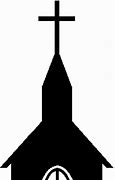 Giving Response FormPlease complete as appropriate – it will really help us to budget and manage your church’s finances. Name:  ……………………………………………………………………………………You can count on my/our financial support for our work as a Church.  Until further notice, you can expect from me/us:1	Starting to give on a regular basis 	£ ………..	per week/month/year2	Increase my giving to 			£…………	per week/month/year3	Continue at my present giving of 		£…………	per week/month/year4	Give a one-off donation of 			£…………I wish to give by (please tick)	Parish Giving Scheme – I have completed the form online	Parish Giving Scheme – Please send me a direct debit form to complete	Standing order	Weekly envelope 	By cheque – Payable to (insert church name as appropriate) 	Online donation (Please insert online donation details)Please return to:  Church Treasurer(Insert return address)NB:  Please mark your envelope Private and Confidential